С 20.12.2021 по 24.12.2021 г.Познавательная беседа о профессии сотрудника дорожной службы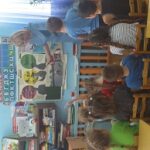 Беседа с детьми с использованием наглядного материала «Виды транспорта»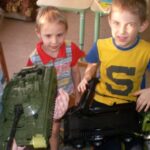 С 13.12.2021 по 17.12.2021 г.Аппликация (коллаж) «Разный транспорт»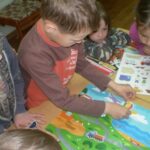 Беседа с детьми с использованием наглядного материала «Изучаем дорожные знаки»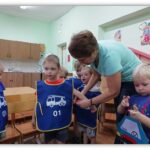 С 06.12.2021 по 10.12.2021 г.Театрализованная инсценировка «Мы соблюдаем ПДД»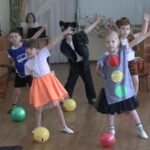 Аппликация «Светофор»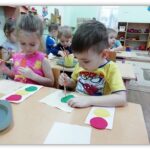 С 29.11.2021 по 03.12.2021 г.Настольная игра «Домино. Дорожные знаки»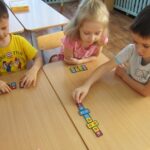 Аппликация с использованием элементов рисования «Наша улица»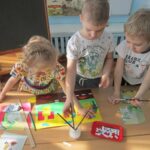 С 22.11.2021 по 26.11.2021 г.Дидактическая игра «Дорожные знаки»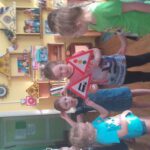 Конструирование с использованием элементов аппликации «Светофорики»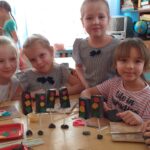 С 15.11.2021 по 19.11.2021 г.Настольная игра «Дорожные гонки»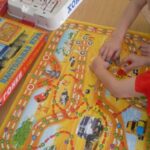 Рассматривание рисунков «Рисуем транспорт»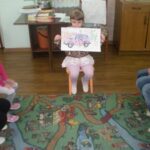 С 08.11.2021 по 12.11.2021 г.Познавательная беседа «Дорожные знаки»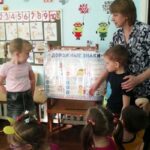 Сюжетная игра «Наш город»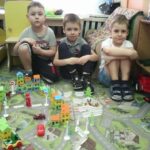 С 18.10.2021 по 22.10.2021 г. проведены мероприятияНастольная игра «Изучаем знаки»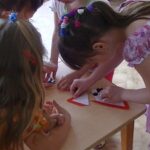 Рисование «Транспорт на нашей улице»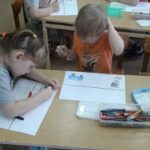 С 11.10.2021 по 15.10.2021 г. проведены мероприятияСпортивное развлечение «Страна Светофория» (старшая группа)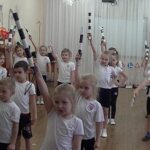 Театрализованное представление «Лесное происшествие» (подготовительная группа)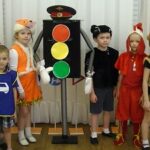 С 04.10.2021 по 08.10.2021 г. проведены мероприятияСтроительная игра «Строим улицу» (старшая группа)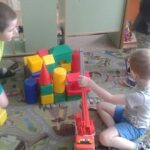 Познавательная беседа с использованием информационного стенда «Наша улица» (подготовительная группа)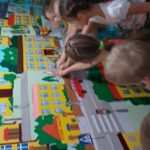 30.09.2021Аппликация «Светофорики» (средняя группа)28.09.2021Строительная игра «Строим улицу» (старшая группа)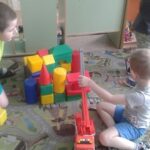 23.09.021Настольная игра «Прогулка по улице» (средняя группа)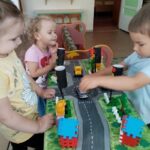 21.09.2021Строительная игра «Строим дорогу» (средняя группа)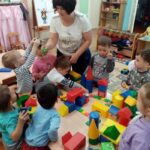 15.09.2021Встреча с инспектором ГАИ (подготовительная группа)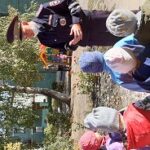 13.09.2021Сюжетно –ролевая игра «Учимся ходить по улице» (средняя группа)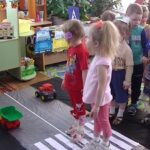 02.08.2021Рисование «Виды транспорта» (подготовительная группа)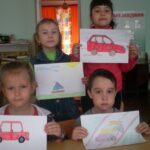 31.08.2021Настольная дидактическая игра «Путешествуем по миру» (старшая группа)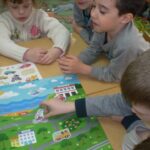 19.08.2021Настольная игра «Мы соблюдаем правила дорожного движения» (средняя группа)17.08.2021Рассматривание транспорта (старшая группа)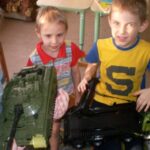 12.08.2021Рассматривание стенда «Наш город» (подготовительная группа)10.08.2021Ролевая игра«На улице города» (старшая группа)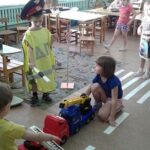 04.08.2021Ролевая игра  «Мы строим город» (средняя группа)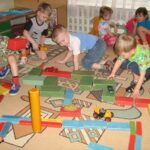 03.08.2021Ролевая игра«Мы путешественники» (старшая группа)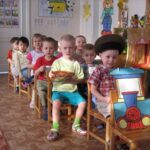 29.07.2021Настольная игра «Машины на нашей улице (старшая группа)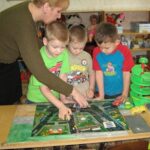 27.07.2021Дидактическая игра «Мы — Светофорики» (средняя группа)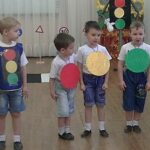 22.07.2021Настольная игра «Мы — водители» (подготовительная группа)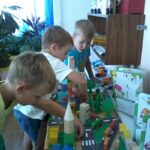 20.07.2021Ролевая игра «Шоферы» (младшая группа)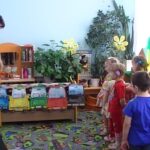 14.07.2021Настольная игра «Виды транспорта» (средняя группа)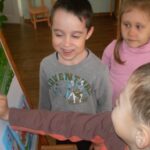 12.07.2021Дидактическая игра «На улице нашего города» (старшая группа)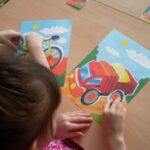 08.07.2021Аппликация «Светофорики» (средняя группа)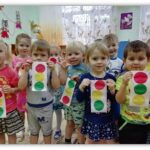 06.07.2021Ролевая игра «Мы дорожные знаки» (средняя группа)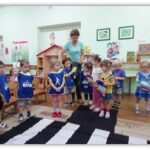 01.07.2021Сюжетно – ролевая игра (средняя группа)29.06.2021Настольная игра «Наша улица»  (подготовительная группа)24.06.2021Настольная игра «Мы водители» (средняя группа)22.03.2021Сюжетно — ролевая игра «Улицы города» (подготовительная группа)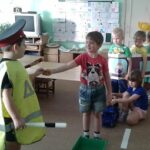 18.06.2021Аппликация «Светофорики» (подготовительная группа)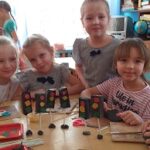 15.06.2021Дидактическая игра «Дорожные знаки» (старшая группа)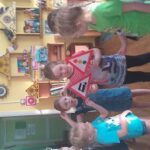 10.06.2021Ролевая игра «Мы едем по улице» (средняя группа)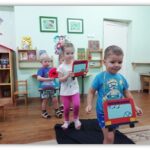 07.06.2021Игровая беседа «Здравствуй, Светофорик» (младшая группа)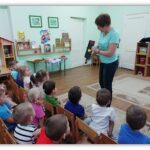 03.06.2021Аппликация «Мы поедем на машине» (средняя группа)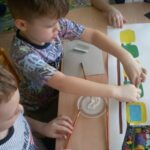 02.06.2021Рисование «Машины на нашей улице» (подготовительная группа)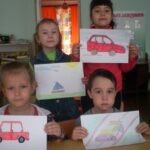 26.05.2021Конструирование «Дома на улице» (старшая группа)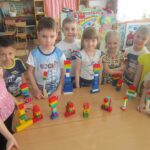 24.05.2021Развлечение «Незнайка в нашем городе» (подготовительная группа)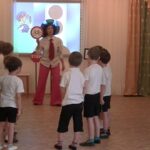 21.05.2021Настольная игра «Мы учим виды транспорта» (старшая группа)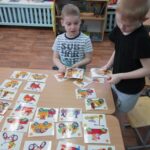 19.05.2021Рисование «Транспорт на нашей улице» (подготовительная группа)14.05.2021Развлечение «Наш друг Светофор» (старшая группа)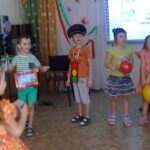 13.05.2021Конструирование «Макет нашей улицы» (старшая группа)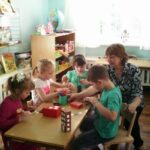 29.04.2021Аппликация  «Наш город» (старшая группа)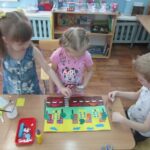 27.04.2021Развлечение «Мы дружим со Светофориком» (подготовительная группа)22.04.2021Настольная игра «Мы едем на дачу» (старшая группа)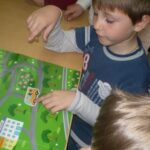 20.04.2021Сюжетно –ролевая игра «Движение на нашей улице» (подготовительная группа)15.04.2021Настольные игры «Наш город» (старшая группа)13.04.2021Спортивное развлечение «Прогулка по улице» (подготовительная группа)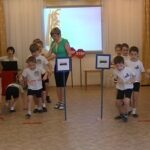 08.04.2021Драматизация сказки «Светофорчик и лесные друзья» (подготовительная группа)06.04.2021Сюжетно –ролевая игра «Прогулка по улице» (старшая группа)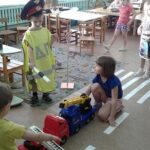 01.04.2021Дидактическая игра «Виды транспорта» (подготовительная группа)30.03.2021Конструирование «Автомобили» (подготовительная группа)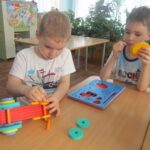 24.03.2021Беседа с использованием иллюстрированного материала «Учим дорожные знаки» (подготовительная группа)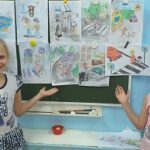 22.03.2021Конструирование «Светофорчики» (старшая группа)18.03.2021Развлечение «В гостях у Светофорика» (подготовительная группа)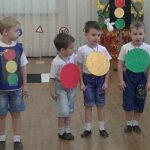 15.03.2021Дидактическая игра «Дорожные знаки – наши помощники» (старшая группа)11.03.2021Сюжетно – ролевая игра «Наша улица» (подготовительная группа)09.03.2021Беседа с использованием игрового панно «Наш друг светофор» (старшая группа)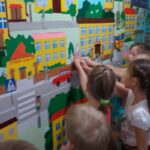 04.03.2021Игровая беседа «Учимся ходить через дорогу» (подготовительная группа)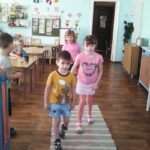 01.03.2021Конструирование «Наш друг светофор» (старшая группа)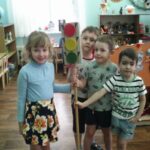 25.02.2021Беседа с сотрудником ГАИ (подготовительная группа)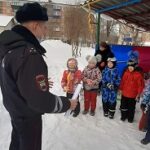 24.02.2021Аппликация «Наш друг светофор» (средняя группа)19.02.2021Конструирование (изготовление макетов) «Дома вдоль дороги» (старшая группа)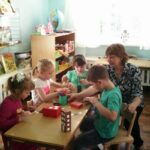 16.02.2021Напольная игра «Мы гуляем по улице» (старшая группа)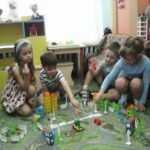 11.02.2021Беседа с детьми «Дорожные знаки» (старшая группа)09.02.2021Сюжетно –ролевая игра «Наша улица» (старшая группа)05.02.2021Рассматривание картины «Мы пешеходы» (старшая группа)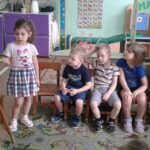 02.02.2021Сюжетно –ролевая игра «Наша улица» (средняя группа)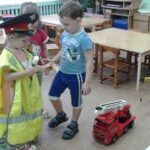 29.01.2021Развлечение «Светофор –наш друг» (подготовительная группа)25.01.2021Беседа с инспектором ГАИ «Катание с горки: меры предосторожности»» (старшая группа)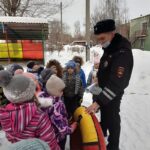 22.01.2021Настольная игра «Улица нашего города» (подготовительная группа)19.01.2021Развлечение «» (старшая группа)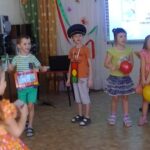 15.01.2021Настольная игра с использованием моделей грузовых машин (подготовительная группа)12.01.2021Сюжетно – ролевая игра «Дети и дорожные знаки» (средняя группа)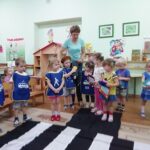 